Семинар «Познавательно-исследовательская деятельность».22 марта 2022 г. завершился семинар «Познавательно – исследовательская деятельность», запланированный на 2021-2022 учебный год с целью изучения новой образовательной технологии.Семинар предусматривал четыре занятия: - на первом занятии рассматривались теоретические вопросы - на втором занятии демонстрировались знания, полученные на первом, с помощью игры «Kohoot» - на последующем работали с культурно-смысловыми контекстами: «Опыты», «Путешествие по реке времени»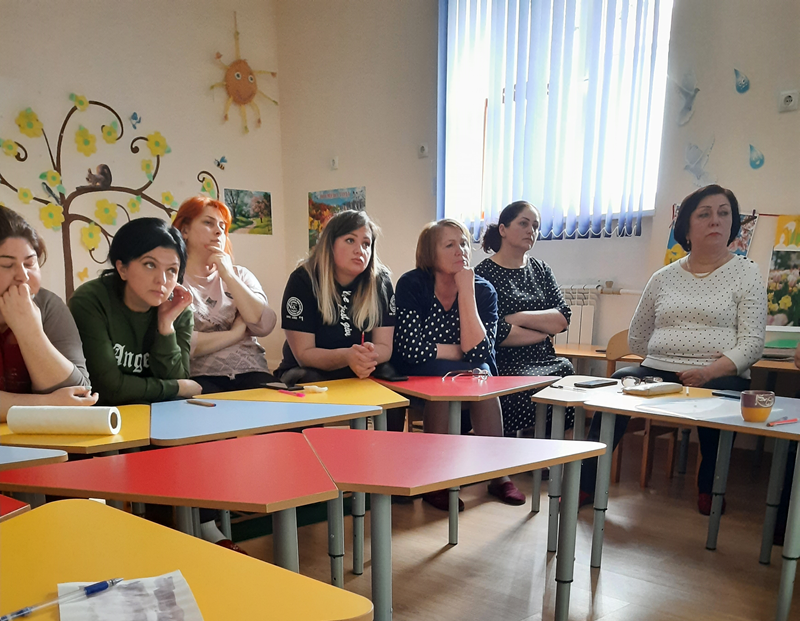 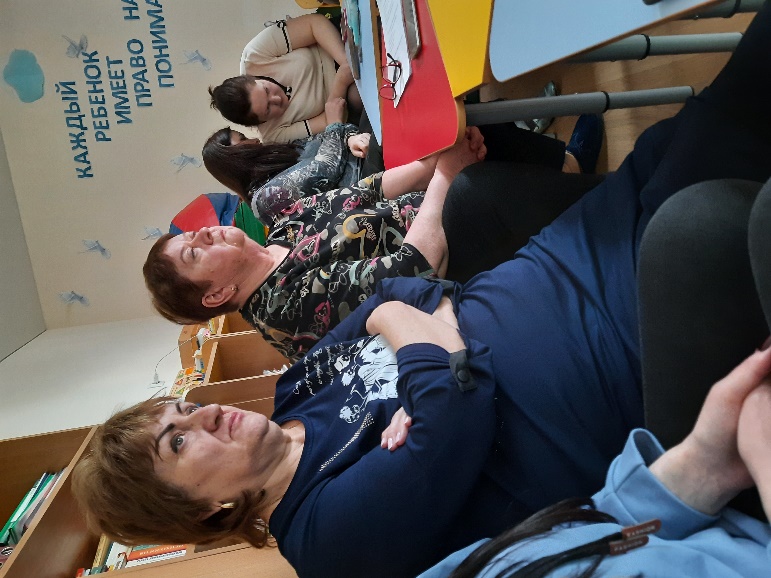 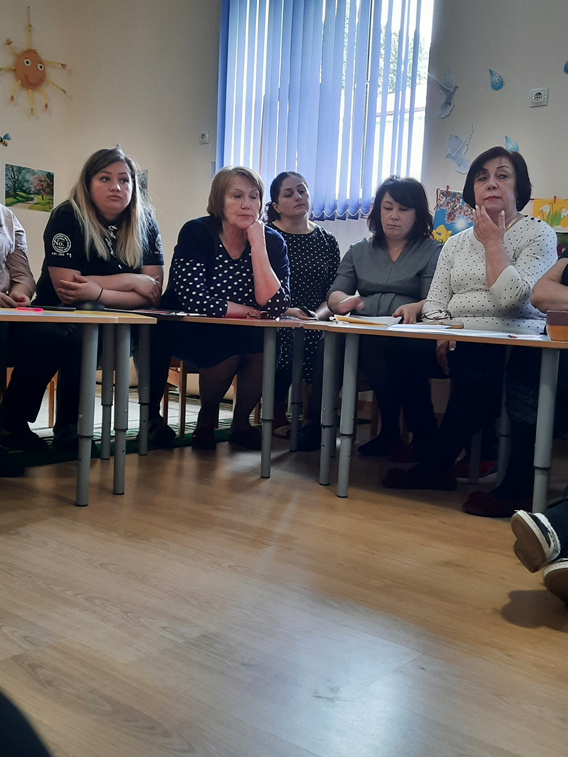 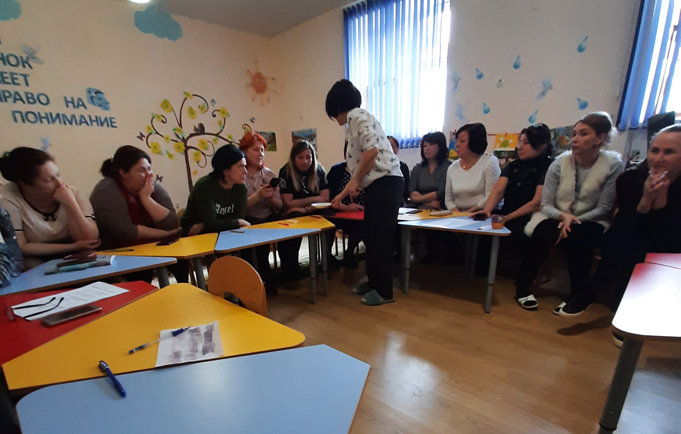 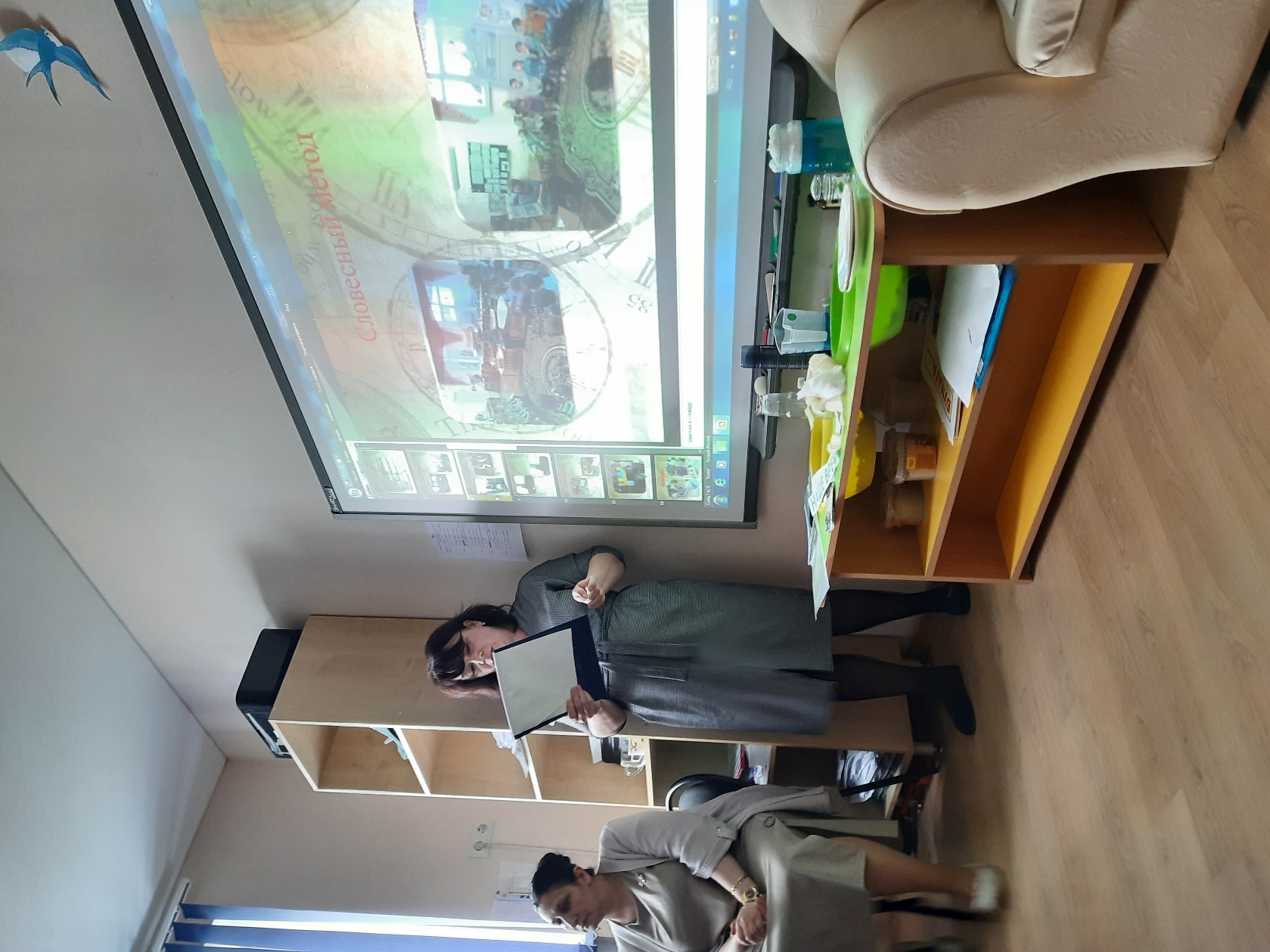 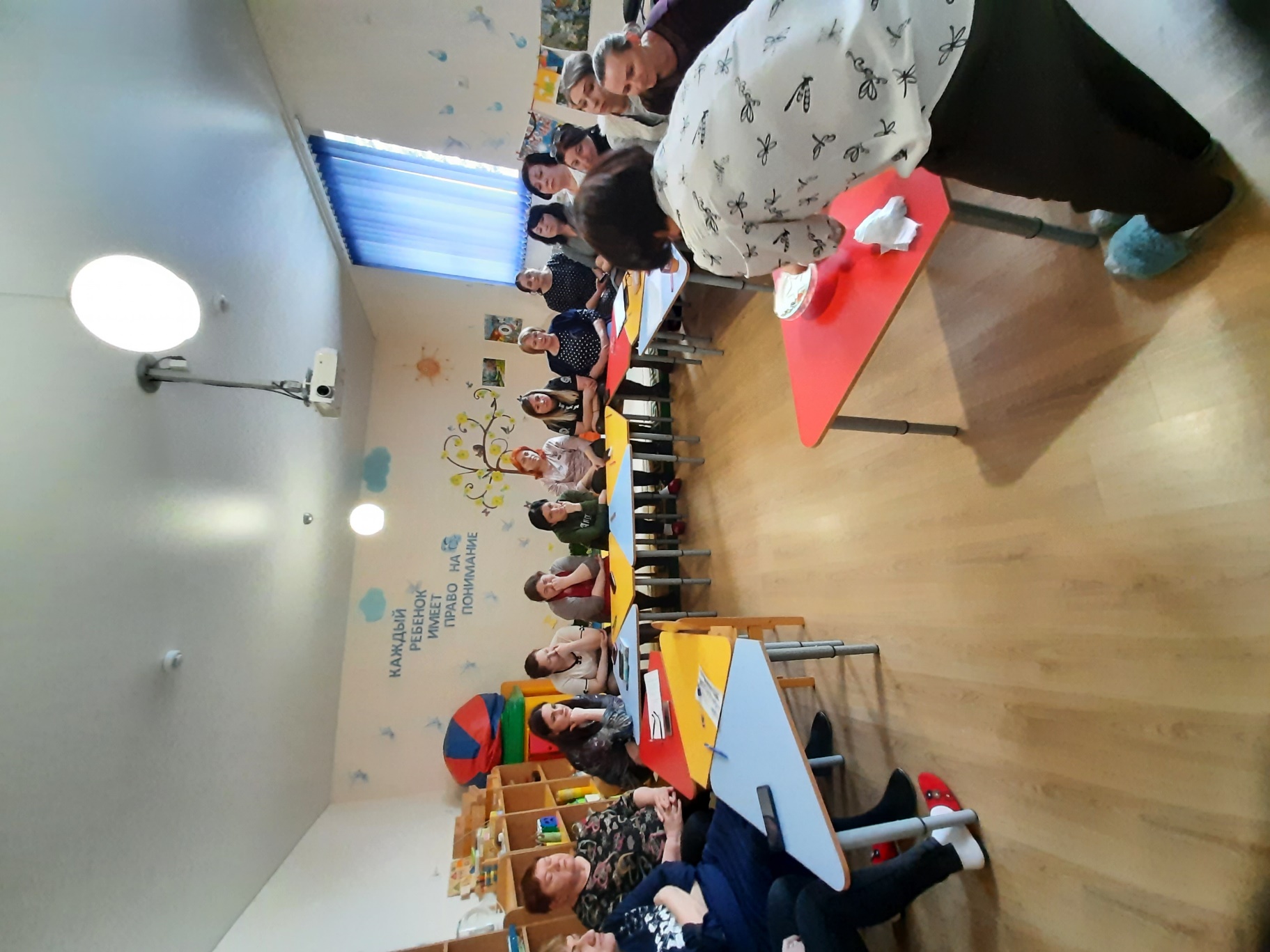 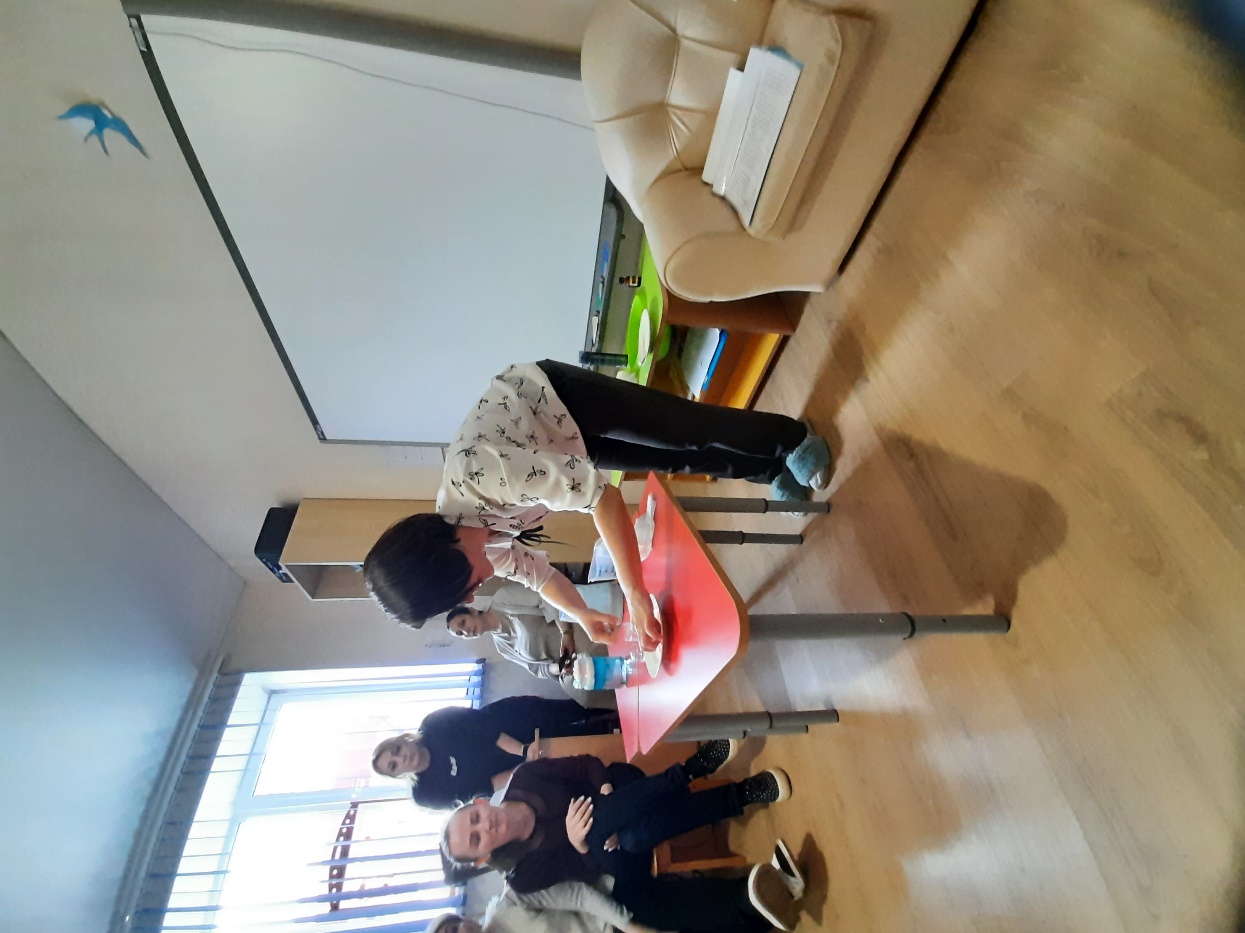 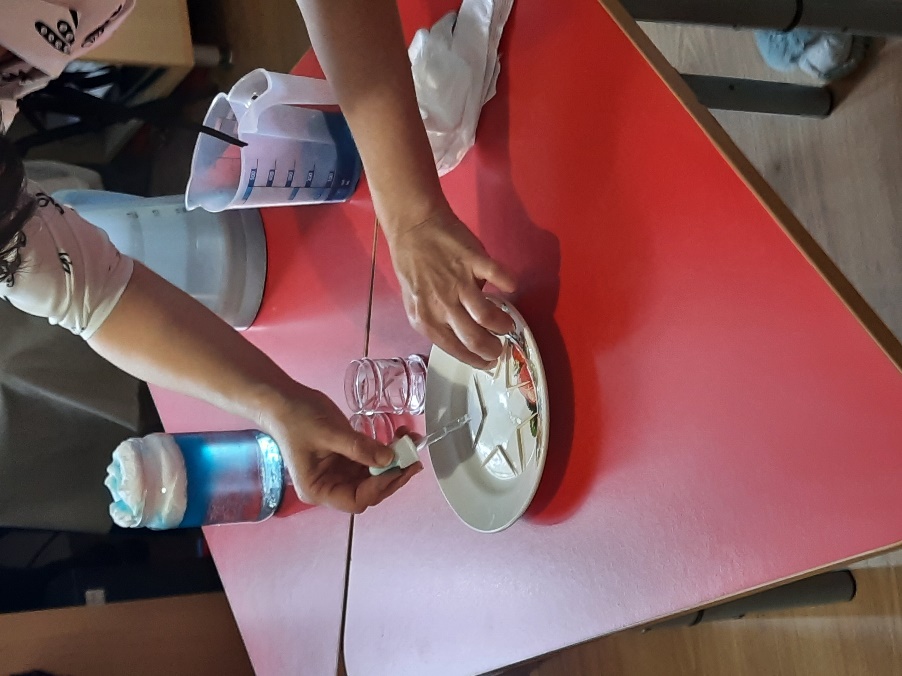 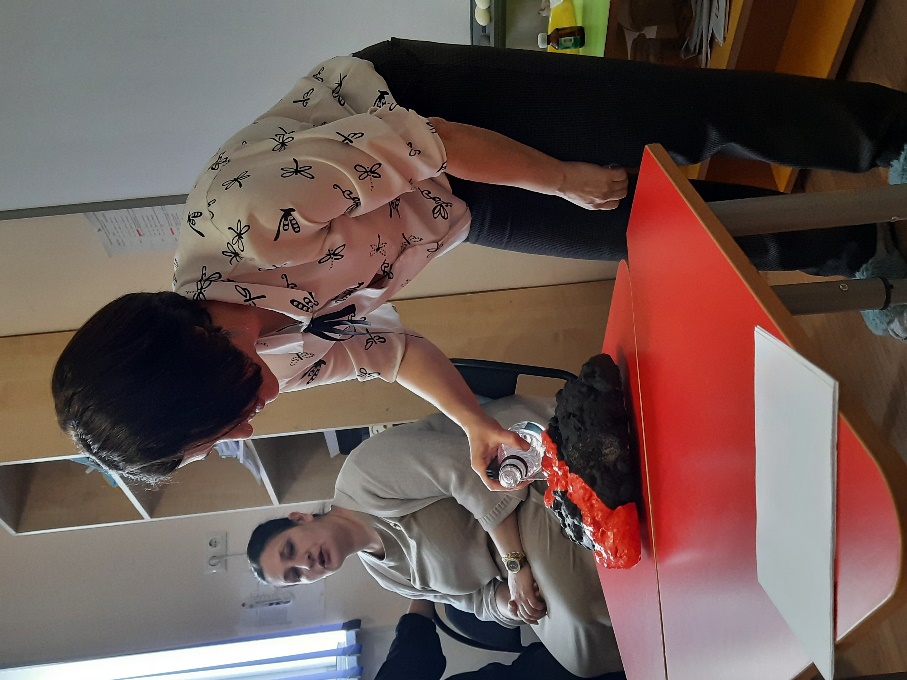 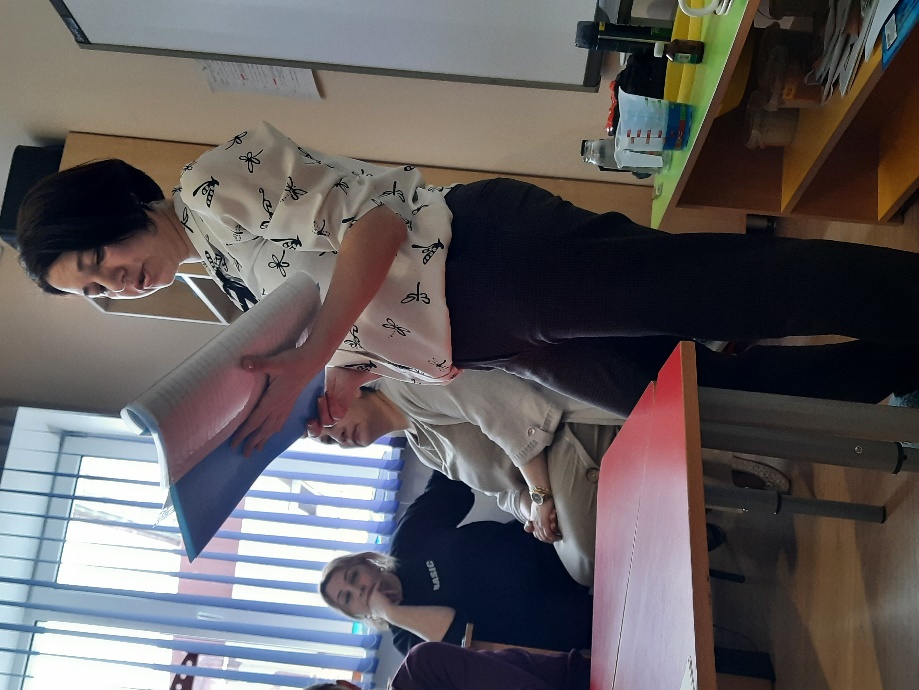 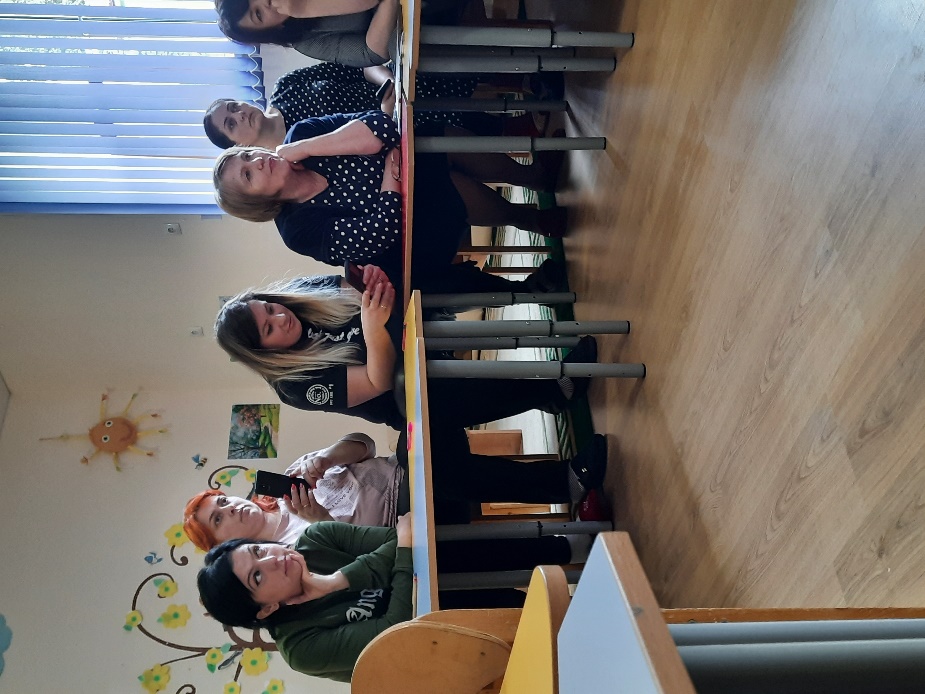 